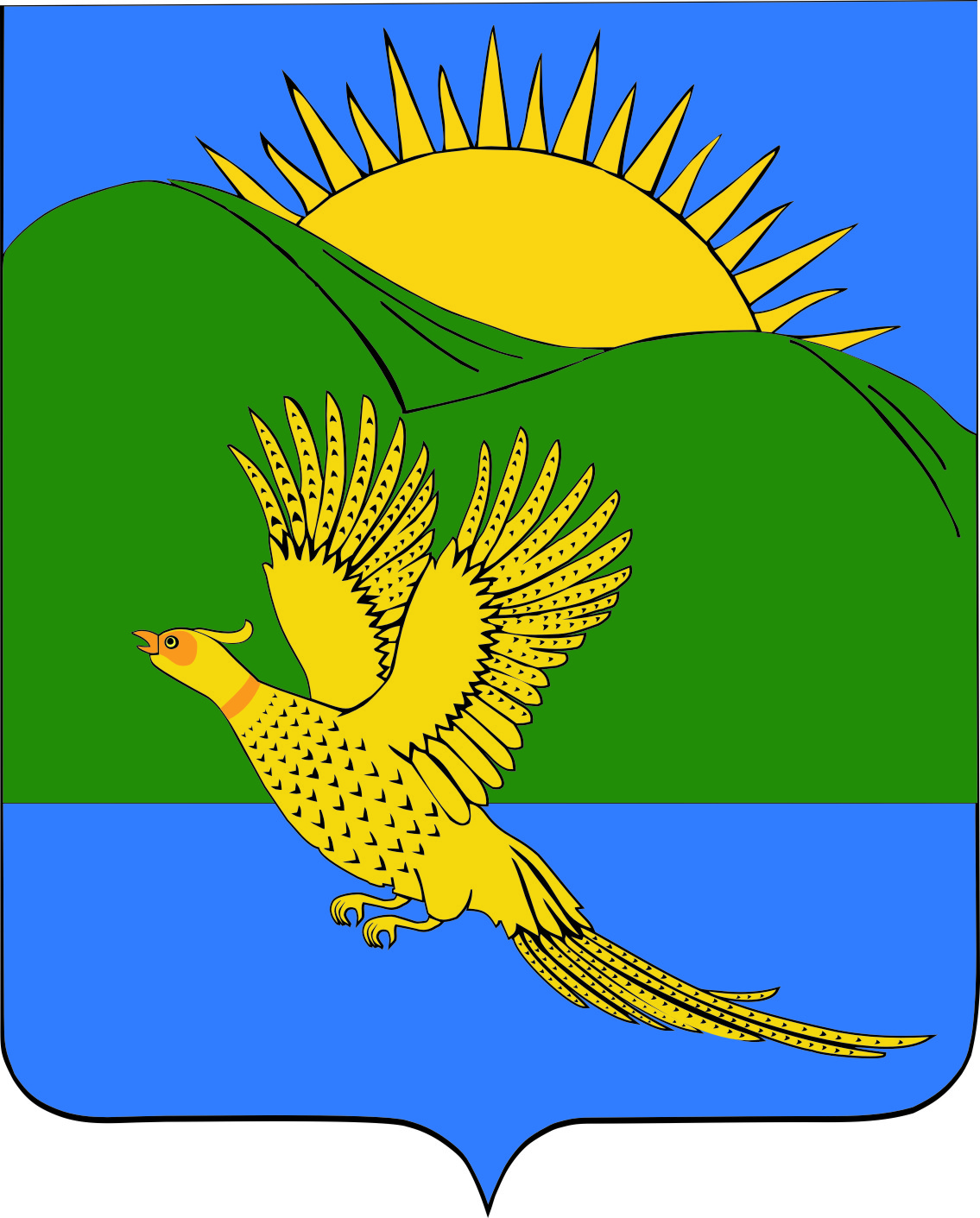 ДУМАПАРТИЗАНСКОГО МУНИЦИПАЛЬНОГО РАЙОНАПРИМОРСКОГО КРАЯРЕШЕНИЕ                         село Владимиро-Александровское26.07.2019					                                                                      № 154							С целью приведения муниципального правового акта в соответствие с Федеральными законами от 06.10.2003 № 131-ФЗ «Об общих принципах организации местного самоуправления в Российской Федерации», от 21.12.1994 № 68-ФЗ «О защите населения и территорий от чрезвычайных ситуаций природного и техногенного характера», от 22.08.1995 года № 151-ФЗ «Об аварийно-спасательных службах и статусе спасателей», руководствуясь статьями 19, 30 Устава Партизанского муниципального района, Дума Партизанского муниципального района РЕШИЛА:1. Принять муниципальный правовой акт «О признании утратившим силу муниципального правового акта от 26.12.2014 № 128-МПА «Положение о порядке создания, содержания и организации деятельности аварийно-спасательных служб и (или) аварийно-спасательных формирований на территории Партизанского муниципального района», принятого решением Думы Партизанского муниципального района от 26.12.2014 № 128 (прилагается). 2. Признать утратившим силу решение Думы Партизанского муниципального района от 26.12.2014 № 128 «О Положении о порядке создания, содержания и организации деятельности аварийно-спасательных служб и (или) аварийно-спасательных формирований на территории Партизанского муниципального района».2.  Направить муниципальный правовой акт и.о. главы Партизанского муниципального района для подписания и официального опубликования.3. Настоящее решение вступает в силу со дня его принятия.Председатель Думы                                                                                      А.В. АрсентьевМУНИЦИПАЛЬНЫЙ ПРАВОВОЙ АКТО признании утратившим силу муниципального правового акта от 26.12.2014 № 128-МПА «Положение о порядке создания, содержания и организации деятельности аварийно-спасательных служб и (или) аварийно-спасательных формирований на территории Партизанского муниципального района», принятого решением Думы Партизанского муниципального района от 26.12.2014 № 1281. С целью приведения муниципального правового акта в соответствие с Федеральными законами от 06.10.2003 № 131-ФЗ «Об общих принципах организации местного самоуправления в Российской Федерации», от 21.12.1994 № 68-ФЗ «О защите населения и территорий от чрезвычайных ситуаций природного и техногенного характера», от 22.08.1995 года № 151-ФЗ «Об аварийно-спасательных службах и статусе спасателей» признать утратившим силу муниципальный правовой акт от 26.12.2014 № 128-МПА «Положение о порядке создания, содержания и организации деятельности аварийно-спасательных служб и (или) аварийно-спасательных формирований на территории Партизанского муниципального района», принятый решением Думы Партизанского муниципального района от 26.12.2014 № 128.2. Настоящий муниципальный правовой акт вступает в силу со дня официального опубликования.И.о. главы Партизанского муниципального района                               Л.В. Хамхоев26 июля 2019 года№ 154-МПАО признании утратившим силу муниципального правового акта от 26.12.2014 № 128-МПА «Положение о порядке создания, содержания и организации деятельности аварийно-спасательных служб и (или) аварийно-спасательных формирований на территории Партизанского муниципального района» Принят решением Думы Партизанскогомуниципального районаот 26.07.2019 № 154